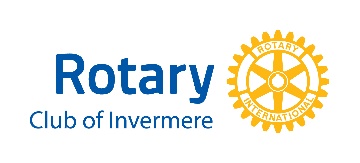 CITIZEN OF THE YEAR AWARD CRITERIAThis award will be presented annually to an individual (or couple) whose continual volunteerism and selfless service has improved the quality of life in our community (Spillimacheen to Canal Flats), and is a resident of the community,whose accomplishments do not include paid positions,whose accomplishments were achieved while living in the community, and,is willing to have their name(s) and information about their volunteer or philanthropic work made public.Consideration will be given to the nominee’s achievements in the year immediately prior to receiving the award as well as their past achievements and ongoing contributions to this community.Unsuccessful nominees may be re-nominated in subsequent years with a new nomination submission.Nominator may submit supporting documentation as an attachment to the nomination form in order to make the strongest case possible for their nominee. Nominators may be contacted by the selection committee to confirm details.Any nomination or additional information regarding a nomination received after the closing date will not be considered. CITIZEN OF THE YEAR 2017NOMINATION FORMNAME OF NOMINEE: ____________________________________________________ADDRESS: _____________________________________________________________                   ___________________________________ POSTAL CODE: _____________PHONE: _________________(H)__________________(w)__________________(CELL)E-MAIL: __________________________________________________NAME OF NOMINATOR: __________________________________________________PHONE: _________________(H)__________________(w)__________________(CELL)E-MAIL: __________________________________________________Please provide Nominee’s volunteer involvement in our community including dates and details of contributions and achievements.______________________________________________________________________________________________________________________________________________________________________________________________________________________________________________________________________________________________________________________________________________________________________________________________________________________________________________________________________________________________________________________________________________________________________________________________________________________________________________________________________________________________________________________________________________________________________________________________________________________________________________________________________________________________________________________________________________________________________________________________________________________________________________________________________________________________________________________________________________________________________________________________________________________________________________________________________________________________________________________________________________________________________________________________________________________________________________________________________________________________________________________________________________________________________________________________________________________________________________________________________________________________________Please describe the impact the nominee’s contribution has had on our community.________________________________________________________________________________________________________________________________________________________________________________________________________________________________________________________________________________________________________________________________________________________________________________________________________________________________________________________________________________________________________________________________________________________________________________________________________________________________________________________________________________________________________________________________________________________________________________________________________________________________________________________________________________________________________________________________________________________________________________________________________________________________________________________________________________________________________________________________________________________________________________________________________________________________________________________________________________________________________________________________________________________________________________________________________________________________________________________________________________________________________________________________________________________________________________________________________________________